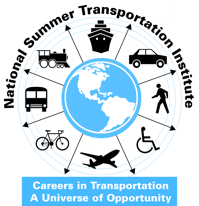 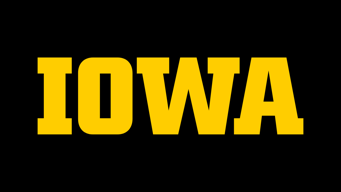 To:	Iowa Junior High and High School Guidance Counselors, Teachers, Special Education Directors, Students, Families, and OthersFrom:	Patti Bahr, ISTI Project DirectorSubject: 	2022 Iowa National Summer Transportation InstituteIt is our pleasure to announce the availability of an exciting opportunity for students entering 7th, 8th, or 9th grade in Iowa. This summer the University of Iowa, University Center for Excellence in Developmental Disabilities (UCEDD) will host their second Iowa National Summer Transportation Institute (INSTI) for students with and without disabilities. The INSTI will be held June 13th – July 1st (9:00am – 4:00pm; Monday – Friday) on the University of Iowa campus.The INSTI is a fun, interactive, engaging, and hands on learning opportunity designed to create awareness and stimulate interest in the wealth of career opportunities that exist in the transportation industry. With one in seven careers being transportation related, this Institute offers a tremendous opportunity for students to explore future transportation related career opportunities. INSTI is provided in collaboration with the Iowa Department of Transportation and sponsored by the Federal Highway Administration (FHWA). INSTI is open to students attending public and private schools throughout Iowa. There is no cost for students to attend.The INSTI will introduce students to a wide variety of exciting career opportunities.  Students will participate in interactive projects and weekly field trips related to the transportation industry. The following is a sample of some activities:Touring of Mississippi River locks and dams, Iowa Flood Center, Hydraulics Wave Basin, State Patrol Vehicles, Streets and Traffic Engineering, Transit, Air Care Helicopter, University of Iowa and Iowa State campuses and more (each tour will be followed by live discussion and interviews with professionals in the field) Learning about the past, present, and future of transportation services and careers, Science, Technology, Engineering and Math (STEM) related career optionsDeveloping academic and self-awareness skills needed for college admissionParticipating in numerous fun and interactive educational activitiesStudents will also participate in activities designed to develop leadership skills and introduce them to college life. Participants will leave the INSTI with an appreciation of the numerous career opportunities available to them in the transportation industry. The INSTI is an in person program this year and students will connect with instructors from Iowa campuses each day. Workshops, equipment and supplies, speakers, accommodation, and activity fees are included in the INSTI.Teachers, guidance counselors, or others should identify students who may benefit from and be interested in attending the INSTI and assist them with completing the forms in the enclosed application package.Notification of acceptance will be made by the INSTI to each of the selected students. Any student in the 7th, 8th, or 9th grade for the 2022-2023 school year are encouraged to apply. We are seeking students with and without disabilities for this opportunity. Preferred qualifications include:Have a cumulative grade point average of 2.0 on a 4.0 scale.Have an interest in a Transportation, Engineering, Science, or Technology related career.To apply:Complete the application below.Include one letter of recommendation.Provide a student essay about interest in participating in the INSTI and how it can assist in meeting student individual career goals. (one typed or clearly printed page)Provide transcript.Return all applications to the address or email below. Review of applications will begin upon receipt and continue until the Institute is filled.Patti Bahr, Program Manager, UCEDD, University of Iowa Health Care
South 277C Center for Disabilities and Development
100 Hawkins Drive, Iowa City, Iowa 52242
(319) 356-4282
patricia-bahr@uiowa.edu
Thank you for your interest and assistance. Please contact me with any questions you might have.Sincerely yours,Patti BahrPatti Bahr, INSTI Project DirectorIowa National Summer Transportation InstituteFor Students Entering 7th, 8th, or 9th GradeAPPLICATION(Please Print Clearly.)Name: __________________________________________________________________________________________ Race: ______________ Gender: __________ Date of Birth: __________________ Address: ________________________________________City/State/Zip ___________________________________School Attending Fall 2022: ________________________________________________________________________Parents/Guardian: _______________________________________________________________________________Address (if different): _____________________________________________________________________________Telephone: (Home) ___________________________________	(Work) ________________________________Student Email: __________________________________ Parent Email: ___________________________________Are you able to attend the entire INSTI? _____Yes 	____NoGrade Point Average: _________ How Did You Learn About the INSTI? _________________________________School Contact (e.g. Counselor, Teacher): ___________________________ Title: ___________________________School Contact Telephone: _______________________ School Contact Email:______________________________During the 2022-23 school year, I will be in the: (Check One) ____7th Grade     ____8th Grade 	____9th GradeList your math and science classes: (most recent)Math: ________________________________________	Science: ______________________________________Math: ________________________________________	Science: ______________________________________Career Interest: (Please select only two)____ Architecture	____ Environment	____ Engineering		____ Accounting____ Business 		____ Law 		____ Technology		Other _____________________________ Criminal Justice 	____ Marketing 		____ Construction	Other _____________________________ Computer Science	____ Scientific Research 	____ Transportation	Other _________________________Accommodations: Please identify any accommodations that you might need to support your participation. (e.g. Braille, Interpreting Service, additional personal support, and special diet)Computer Access: Please identify any accommodations you might need to have for computer access during the INSTI.Awards/Achievements/Organizations (Attach a list of awards, achievements, and organization memberships.)Required Essay: Describe your career objective(s), your interest in transportation, and how the INSTI can assist you in reaching your goals. Your essay must be typed or clearly printed and cannot be more than one (1) page.Additional Information: Please enclose at least one letter of recommendation and your academic transcript. Application will not be processed with incomplete information. Submit to Patti Bahr, S277C CDD, University of Iowa Health Care, Iowa City, IA 52242, or patricia-bahr@uiowa.edu. ______________________________________			_____________________________________Signature & Date (Parent) 							Signature & Date (Student)